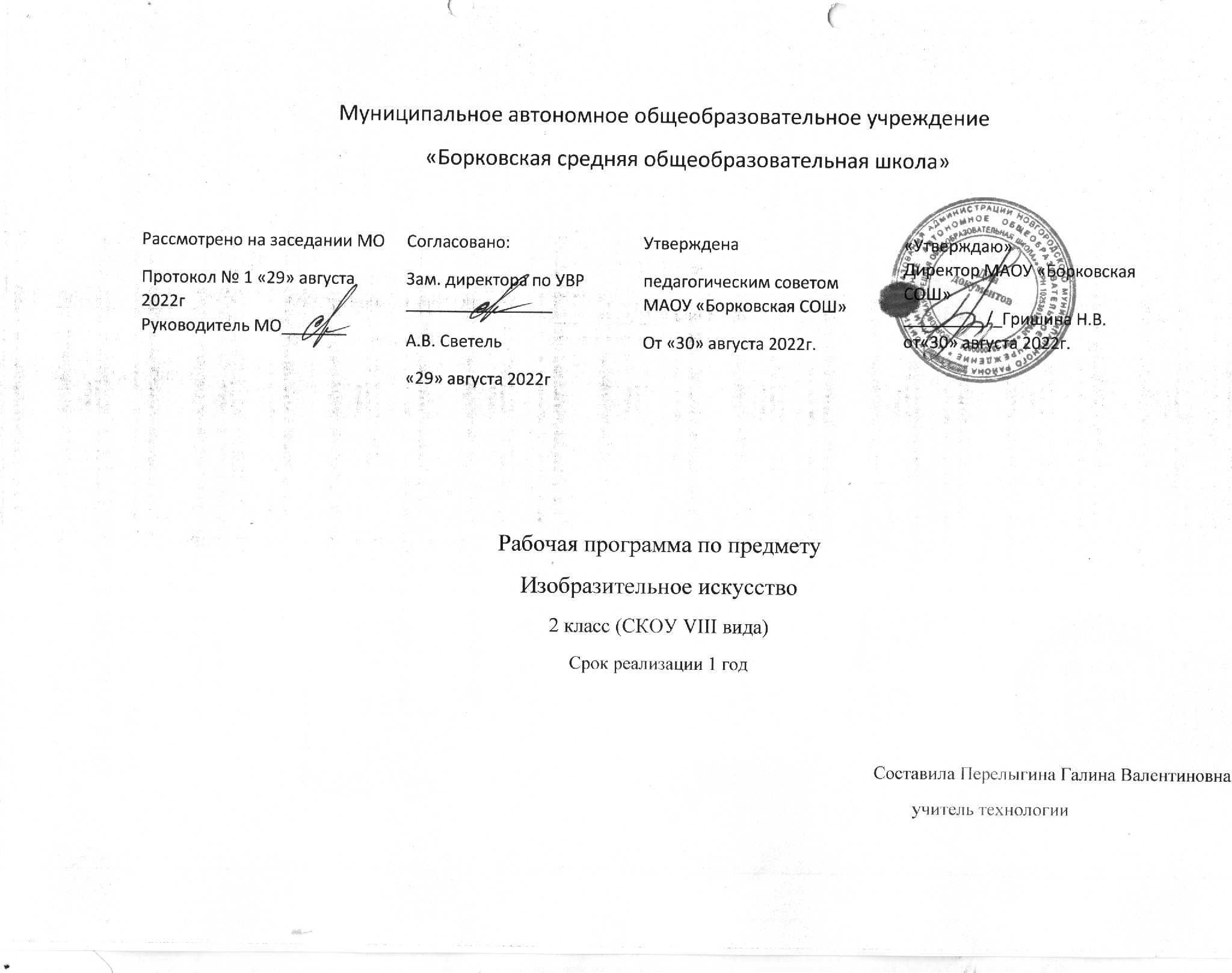  1.Пояснительная записка Рабочая программа учебного предмета «Изобразительное искусство» разработана в соответствии с Федеральным государственным образовательным стандартом основного общего образования (приказ Министерства общего и профессионального образования РФ от17.12.2010 г. № 1897, с изменениями: приказ № 1577 от 31.12.2015) на основе требований к результатам освоения   ООП ООО,  с учетом   Примерной программы по «Изобразительноve искусству»  Программе  специальных (коррекционных) образовательных учреждений VIII вида, 5-9 классы, под редакцией       И. М. Бгажноковой  (Примерная ООП ООО, одобрена  Федеральным учебно-методическим объединением по общему образованию, Протокол заседания от 8 апреля 2015 г. № 1/15)  и  основных направлений программ, включенных в структуру ООП  ООО МАОУ «Борковская СОШ» (программы развития УУД на уровне ООО, Программы воспитания и  социализации учащихся на уровне ООО,  Программы коррекционной работы).Рабочая программа по учебному предмету «Изобразительное искусство» для обучающихся 2 класса  разработана в соответствии:- учебным планом общего образования обучающихся с умственной отсталостью (интеллектуальными нарушениями) на 2 класс (I вариант), - на основе адаптированной общеобразовательной программы образования обучающихся с лёгкой умственной отсталостью (интеллектуальными нарушениями) 1-4 класс (вариант 1- Программы специальных (коррекционных) образовательных учреждений VIIIвида. Подготовительный класс. 1-4 классы. Под редакцией В.В.Воронковой. - Москва., 2010г. 2. Общая характеристика учебного предметаОдной из важнейших и актуальных задач коррекционной работы школы является улучшение психического состояния обучающихся, коррекция эмоционально-волевой и познавательной сфер, получение помощи в социализации. Данная программа позволяет организовать урочную работу по изобразительному искусству с учащимися с легкой степенью умственной отсталости.Изучение изобразительного искусства в начальной  школе представляет собой художественно-эстетическое развитие личности и является важным неотъемлемым звеном в системе непрерывного образования.Цель учебного предмета «Изобразительное искусство» - всестороннее развитие личности обучающихся в процессе приобщения его к художественной культуре и обучения умению видеть прекрасное в жизни и искусстве.Изобразительное искусство как школьный учебный предмет имеет важное коррекционно-развивающее значение. Уроки изобразительного искусства оказывают существенное воздействие на интеллектуальную, эмоциональную и двигательную сферы, способствуют формированию личности ребенка, воспитанию у него положительных навыков и привычек.Задачи учебного предмета «Изобразительное искусство»:- способствовать коррекции недостатков познавательной деятельности школьников путем систематического и целенаправленного воспитания и развития у них правильного восприятия формы, конструкции, величины, цвета предметов, их положения в пространстве;- находить в изображаемом существенные признаки, устанавливать сходство и различие;- содействовать развитию у учащихся аналитико-синтетической деятельности, умения сравнивать, обобщать;- ориентироваться в задании и планировать свою работу, намечать последовательность выполнения рисунка;- исправлять недостатки моторики и совершенствовать зрительно-двигательную координацию путем использования вариативных и многократно повторяющихся графических действий с применением разнообразного изобразительного материала;- дать учащимся знания элементарных основ реалистического рисунка, формировать навыки рисования с натуры, декоративного рисования;- знакомить учащихся с отдельными произведениями изобразительного, декоративно-прикладного и народного искусства, воспитывать активное, эмоционально-эстетическое отношение к ним;- развивать у учащихся речь, художественный вкус, интерес и любовь к изобразительной деятельности.Для решения этих задач программой предусмотрены четыре вида занятий: декоративное рисование, рисование с натуры, рисование на темы, беседы об изобразительном искусстве.3. Место учебного предмета «Изобразительное искусство» в учебном планеНа изучение предмета «Изобразительное искусство» во 2 классе отводится 1 час в неделю и 34 часа в год.4.Планируемые результаты освоения учебного предмета1.1.Личностные, метапредметные и предметные результаты освоения предметаПрограмма обеспечивает достижение обучающимися  следующих личностных, метапредметных и предметных результатов.1.1.1.Личностные результатыположительное отношение и интерес к изобразительной деятельности и её результату;воспитание эстетических потребностей, ценностей, чувств;приобщение к культуре общества, понимание значения ценности предметов искусства;отношение к собственной изобразительной деятельности как к одному из возможных путей передачи представлений о мире и человеке в нем, выражения настроения, переживаний, эмоций;умение наблюдать красоту окружающей действительности, адекватно реагировать на воспринимаемое, проявлять возникшую эмоциональную реакцию «красиво» или «некрасиво»; стремление к организованности и аккуратности в процессе деятельности с разными материалами и инструментами, проявлению дисциплины и выполнению правил гигиены и безопасного труда;умение выражать свое отношение к результатам с и чужой творческой деятельности «нравится» или «не нравится»; принятие факта существования различных мнений;проявление доброжелательности, эмоционально-нравственной отзывчивости и взаимопомощи, проявление сопереживания к  неудачам одноклассников;стремление к использованию приобретённых знаний и умений  в предметно-практической деятельности  к проявлению творчества в самостоятельной   изобразительной деятельности;стремление к дальнейшему развитию собственных  изобразительных навыков и накапливанию общекультурного опыта;стремление к сотрудничеству со сверстниками на основе коллективной творческой деятельности, владение навыками коммуникации и принятыми нормами социального взаимодействия для решения практических и творческих задач.1.2.Метапредметныерезультатыа) регулятивные базовые учебные действия:учить понимать учебную задачу; определять план выполнения задания на уроках изобразительного искусства под руководством учителя; использовать в своей деятельности простейшие инструменты; проверять работу, сверяясь с образцом; самостоятельно работать с учебными принадлежностями и организовывать рабочее место под руководством учителя;корректировать свои действия по выполнению задания в соответствии с инструкцией (под руководством учителя);принимать цели и инструкции, произвольно включаться в деятельность, следовать предложенному плану и работать в общем темпе.б) познавательные базовые учебные действия:ориентироваться на плоскости листа бумаги, в пространстве под руководством учителя; уметь слушать и отвечать на простые вопросы учителя; уметь называть, характеризовать предметы по их основным свойствам(цвету, форме, размеру, материалу); находить общее и различие с помощью учителя; группировать предметы на основе существенных признаков(1-2) с помощью учителя; формировать приемы работы различными графическими материалами; наблюдать за природой и природными явлениями; создавать элементарные композиции на заданную тему на плоскости. в) коммуникативные базовые учебные действияучаствовать в обсуждении содержания художественных произведений; выражать свое отношение к произведению изобразительного искусства в высказываниях (красиво, некрасиво, нарядный, верно, неверно, такой, не такой); оформлять свои мысли в устной речи; уметь работать в паре;                              1.3.Предметные результатыМинимальный уровеньОбучающиеся овладеют знаниями:о работе художника и её особенностях;композиции изображения на листе бумаги;некоторых характерных признаков деревьев разных пород (береза, ель, сосна);значений новых слов.Обучающиеся овладеют умениями:рисовать простым карандашом волнистые, ломаные, прямые линии в разных направлениях с помощью учителя, опорных точек;рисовать предметы простой формы с помощью опорных точек, шаблона;изображать фигуру человека в лепке и в рисунке под руководством учителя;рисовать деревья сразу кистью с помощью учителя;изображать дома городского и деревенского типа с опорой на образец, используя  помощь учителя;выполнять в технике аппликации узоры в полосе, достигая ритма повторением и чередованием формы или цвета с помощью учителя;складывать аппликацию, лепить и рисовать в соответствии с предложенным порядком действий с помощью учителя.Достаточный уровеньОбучающиеся получат возможность овладеть знаниями:о работе художника и её особенностях;композиции изображения на листе бумаги;характерных признаков деревьев разных пород (береза, ель, сосна);значений новых слов.Обучающиеся получат возможность овладеть умениями:рисовать простым карандашом волнистые, ломаные, прямые линии в разных направлениях самостоятельно;рисовать предметы простой формы самостоятельно от руки;изображать фигуру человека в лепке и в рисунке самостоятельно;рисовать деревья сразу кистью самостоятельно, передавая отличительные признаки и учитывая строение;изображать дома городского и деревенского типа с опорой на образец самостоятельно;5. Содержание учебного предмета «Изобразительное искусство»Обучение композиционной деятельности  Коллективное составление композиции из вылепленных человечков: «Хоровод», из наклеенных на общий фон аппликаций: «Весёлые Петрушки», «Игрушки на полке». Рисование на темы: «Утки на реке», «Осень в лесу», «Снеговик во дворе», «Деревья весной» (гуашью на соответствующем фоне). Выполнение аппликаций: «Ваза с цветами» (цветы дорисовываются карандашом), «Узор в полосе из листьев цветов» («Красивый коврик»). Выполнение барельефа «Ветка с вишнями» и его зарисовка. Развитие у учащихся умений воспринимать и изображать форму предметов, пропорции, конструкцию  Лепка, объёмное изображение человека в одежде: женщина в длинной юбке, в кофте, в фартуке, в головном уборе (после демонстрации дымковской игрушки «Барыня»); игрушки: «Котёнок», «Снеговик» (пластилин или глина, стека), «Птичка зарянка». Аппликация: «Петрушка», «Сказочная птица» – для праздника птиц. (Составление целого изображения из заранее вырезанных частей: кругов, овалов, округлых деталей, соответствующих определённой форме части тела изображаемого объекта.) Проведение прямых, волнистых, ломаных и зигзагообразных линий карандашом в заданиях: «Сломанный телевизор», «Волны на море», «Забор», «Лес вдали», (дорисовывание ломаными линиями спины, хвоста, зубов в изображении), изображение с натуры 2 сосудов, сходных по форме, но отличающихся пропорциями и размерами (различные кружки, бутылки) – работа простым карандашом или фломастером. Рисование по памяти выполненных ранее изображений (работа карандашом) (по выбору учителя): «Берёза, ель, сосна. Деревья осенью и зимой», «Дом в деревне», «Дом в городе» (по выбору учащихся). Развитие у учащихся восприятия цвета предметов и формирование умений передавать его в живописи  Рисование сразу кистью: деревья: сосна, ель; «Волны на море», «Кораблик плывёт по воде». Роспись игрушек, выполненных на уроках изобразительного искусства (вариант работы: роспись силуэтных изображений, вырезанных учителем из бумаги): «Человек в одежде», «Мама в новом платье», «Птичка», «Котёнок» и др. (по выбору учителя). Раскрашивание нарисованных с натуры фруктов, овощей, цветов, грибов, листьев несложной формы (акации, клевера и т. п.) на тонированной бумаге. Работа красками в сравнении: «Солнышко светит, белые облака» – «Серая туча, идёт дождь», сопоставление радостных и мрачных цветов «графический диктант» гуашью по тонированной бумаге голубым и серым цветом. Обучение восприятию произведений искусства.Беседа по плану: 1. Кто написал картину? 2. Что изображено на картине? 3. Нравится ли вам картина? Объясните почему. 4. Какое настроение (грустное, весёлое, спокойное) создаёт эта картина? Для демонстрации используются  произведения живописи и книжной графики: картины И. Левитана, А. Саврасова, И. Шишкина, иллюстрации к сказкам Ю. Васнецова, В. Конашевича, Е. Рачёва и др., доступные пониманию учащихся (по выбору учителя). Работа над развитием речиВо 2 классе закрепляется речевой материал 1 класса. Новые слова, словосочетания: - гуашь, фон, акварель, берёза, ель, сосна; одежда; кончик кисти; - смешивать краски; - круглый, квадратный, треугольный. 6.Календарно - тематическое планирование(1 часа в неделю, 34 в год)Учебно-методическое и материально-техническое обеспечение образовательной деятельности по учебному предмету «Изобразительное искусство» во 2 классеМатериально – техническое обеспечение:-проектор;- ноутбук;-интерактивная доска;-образцы работ;-шаблоны;-раздаточные карточки;-презентационные материалы.Учебно–методическое обеспечение:РауМ.Ю.Изобразительное искусство: 2 кл.:учебник.\ М.Ю. РауМ., Просвещение,2018№ 
п /пТема урокаПланируемые результатыКол-во часовДата проведенияДата проведения№ 
п /пТема урокаПланируемые результатыКол-во часовпо планупо фактуI ЧЕТВЕРТЬ (   8 ч )Обучение композиционной деятельности (2ч)I ЧЕТВЕРТЬ (   8 ч )Обучение композиционной деятельности (2ч)1.Беседа « Вспоминаем лето красное. Здравствуй, золотая осень!». Рисование на тему: «Осень в лесу».Развитие умения передавать в рисунке предметы округлой и продолговатой формы. Упражнения в сравнении предметов округлой и продолговатой формы «Разложи по форме».Упражнения для пальцев рук.12.Лепка барельефа « Веточка с вишнями» и его зарисовка по шаблону.Упражнения в сравнении предметов округлой и продолговатой формы «Разложи по форме».Упражнения для пальцев рук.1Развитие восприятия цвета предметов, умений передавать в живописи (1 ч)Развитие восприятия цвета предметов, умений передавать в живописи (1 ч)3Рисование с натуры грибов. Композиция «Грибы в корзине».Развитие умения замечать и передавать в рисунке сходство и различия в форме однородных предметов. Упражнения по сравнению предметов «Разложи  по высоте1Развитие умений воспринимать и изображать форму предметов, пропорции, конструкцию (4 ч)Развитие умений воспринимать и изображать форму предметов, пропорции, конструкцию (4 ч)4Рисование по памяти карандашом. Берёза ель, сосна.Развитие навыков декоративного рисования цветными карандашами. Упражнения на различение геометрических форм «Найди своё место».15Рисование по памяти «Деревья летом и осенью».Обучение детей сознательному использованию схемы узора, правильно е размещение декоративных элементов в центре и по краю круга. Упражнения на различение геометрических форм «Узнай фигуру на ощупь».16Составление картинок о лете  «Волны на море», «Лес вдали» с проведением разных линий карандашом.Проверить навыки знания основных форм предметов и расположения  их на листе бумаги. Развивать пространственную ориентировку, зрительное восприятие.17Составление картинок о лете  «Волны на море», «Лес вдали» с проведением разных линий карандашом.Развитие навыка передачи в рисунке основного строения цветов и их окраску. Упражнения на различение цвета предметов «Собери радугу».1Обучение композиционной деятельности (1ч)Обучение композиционной деятельности (1ч)8Беседа о художниках и их картинах.Рисование гуашью «Утки на реке».Упражнения на различение геометрических форм «Узнай фигуру на ощупь».1II ЧЕТВЕРТЬ (  8 ч )Развитие восприятия цвета предметов, умений передавать в живописи (8 ч)II ЧЕТВЕРТЬ (  8 ч )Развитие восприятия цвета предметов, умений передавать в живописи (8 ч)9Рисование сразу кистью «Кораблик плывет по воде».Развитие навыков декоративного рисования цветными карандашами. Упражнения на различение геометрических форм «Найди своё место».110Рисование  и раскрашивание несложных листьев (берёза, липа).Обучение детей сознательному использованию схемы узора, правильно е размещение декоративных элементов в центре и по краю круга. Упражнения на различение геометрических форм «Узнай фигуру на ощупь».111Рисование и раскрашивание сложных листьев (дуб, клён).Проверить навыки знания основных форм предметов и расположения  их на листе бумаги. Развивать пространственную ориентировку, зрительное восприятие.Развитие навыка передачи в рисунке основного строения цветов и их окраску. Упражнения на различение цвета предметов «Собери радугу».111Рисование и раскрашивание сложных листьев (дуб, клён).Проверить навыки знания основных форм предметов и расположения  их на листе бумаги. Развивать пространственную ориентировку, зрительное восприятие.Развитие навыка передачи в рисунке основного строения цветов и их окраску. Упражнения на различение цвета предметов «Собери радугу».112Основные цвета и оттенки. Работа красками: составление цветов - зелёного, оранжевого, фиолетового, коричневого, раскрашивание картинок.Развитие навыков декоративного рисования цветными карандашами. Упражнения на различение геометрических форм «Найди своё место».Обучение детей сознательному использованию схемы узора, правильно е размещение декоративных элементов в центре и по краю круга. Упражнения на различение геометрических форм «Узнай фигуру на ощупь».112Основные цвета и оттенки. Работа красками: составление цветов - зелёного, оранжевого, фиолетового, коричневого, раскрашивание картинок.Развитие навыков декоративного рисования цветными карандашами. Упражнения на различение геометрических форм «Найди своё место».Обучение детей сознательному использованию схемы узора, правильно е размещение декоративных элементов в центре и по краю круга. Упражнения на различение геометрических форм «Узнай фигуру на ощупь».113Сопоставление радостных и мрачных цветов. Работа красками в сравнении «Солнышко светит, белые облака» — «Серая туча, идёт дождь».Проверить навыки знания основных форм предметов и расположения  их на листе бумаги. Развивать пространственную ориентировку, зрительное восприятие.114  Рисование  с натуры: « Фрукты на столе».    Развитие навыка передачи в рисунке основного строения цветов и их окраску. Упражнения на различение цвета предметов «Собери радугу».115   Рисование с натуры « Овощи на столе».Проверить навыки знания основных форм предметов и расположения  их на листе бумаги. Развивать пространственную ориентировку, зрительное восприятие.116Рисование по шаблону, вырезание и наклеивание на лист бумаги, раскрашивание «Человек в одежде».Развитие навыка передачи в рисунке основного строения цветов и их окраску. Упражнения на различение цвета предметов «Собери радугу».1III ЧЕТВЕРТЬ (  10 ч ) Развитие умений воспринимать и изображать форму предметов, пропорции, конструкцию (3 ч)III ЧЕТВЕРТЬ (  10 ч ) Развитие умений воспринимать и изображать форму предметов, пропорции, конструкцию (3 ч)17Лепка  и зарисовка фигуры человека  в движении и в покое.Проверить навыки знания основных форм предметов и расположения  их на листе бумаги. Развивать пространственную ориентировку, зрительное восприятие.118 Рисунок «Моя мама в новом платье»Развитие навыка передачи в рисунке основного строения цветов и их окраску. Упражнения на различение цвета предметов «Собери радугу».119 Лепка «Снеговик »Проверить навыки знания основных форм предметов и расположения  их на листе бумаги. Развивать пространственную ориентировку, зрительное восприятие.1Обучение композиционной деятельности (1 ч)Обучение композиционной деятельности (1 ч)20Рисунок «Снеговик во дворе»Проверить навыки знания основных форм предметов и расположения  их на листе бумаги. Развивать пространственную ориентировку, зрительное восприятие.1Развитие умений воспринимать и изображать форму предметов, пропорции, конструкцию (9 ч)Развитие умений воспринимать и изображать форму предметов, пропорции, конструкцию (9 ч)21Аппликация « В лесу зимой».Развитие навыков декоративного рисования цветными карандашами. Упражнения на различение геометрических форм «Найди своё место».122Лепка «Веселый Петрушка на новогоднем празднике».Обучение детей сознательному использованию схемы узора, правильно е размещение декоративных элементов в центре и по краю круга. Упражнения на различение геометрических форм «Узнай фигуру на ощупь».123Аппликация «Петрушка» и ее зарисовка с натуры.Проверить навыки знания основных форм предметов и расположения  их на листе бумаги. Развивать пространственную ориентировку, зрительное восприятие.124Лепка с последующей зарисовкой «Собака».Развитие навыка передачи в рисунке основного строения цветов и их окраску. Упражнения на различение цвета предметов «Собери радугу».125Лепка с последующей зарисовкой «Кошка».Проверить навыки знания основных форм предметов и расположения  их на листе бумаги. Развивать пространственную ориентировку, зрительное восприятие.1 26Лепка « Любимая игрушка».Развитие навыка передачи в рисунке основного строения цветов и их окраску. Упражнения на различение цвета предметов «Собери радугу».1IV ЧЕТВЕРТЬ (9ч)IV ЧЕТВЕРТЬ (9ч)27Беседа: «Дымковская игрушка». Лепка женщины в длинной юбке «Барыня».Проверить навыки знания основных форм предметов и расположения  их на листе бумаги. Развивать пространственную ориентировку, зрительное восприятие.1 28Рисование по шаблону « Барыня». Украшение  одежды узором.Развитие навыка передачи в рисунке основного строения цветов и их окраску. Упражнения на различение цвета предметов «Собери радугу».129Рисование «Птичка зарянка»Проверить навыки знания основных форм предметов и расположения  их на листе бумаги. Развивать пространственную ориентировку, зрительное восприятие.1Обучение композиционной деятельности (5 ч)Обучение композиционной деятельности (5 ч)30Аппликация с дорисовыванием «Скворец на берёзе».Развитие навыков декоративного рисования цветными карандашами. Упражнения на различение геометрических форм «Найди своё место».131Аппликация  с дорисовыванием «Ваза с цветами»Обучение детей сознательному использованию схемы узора, правильно е размещение декоративных элементов в центре и по краю круга. Упражнения на различение геометрических форм «Узнай фигуру на ощупь».1 32Рисование по памяти «Дом в деревне»Проверить навыки знания основных форм предметов и расположения  их на листе бумаги. Развивать пространственную ориентировку, зрительное восприятие.133Рисование на тему «Открытка к празднику».Развитие навыка передачи в рисунке основного строения цветов и их окраску. Упражнения на различение цвета предметов «Собери радугу».134Рисование на тему «Деревья в парке весной»Проверить навыки знания основных форм предметов и расположения  их на листе бумаги. Развивать пространственную ориентировку, зрительное восприятие.135Цветы в работах известных художников.Развитие навыка передачи в рисунке основного строения цветов и их окраску. Упражнения на различение цвета предметов «Собери радугу».1